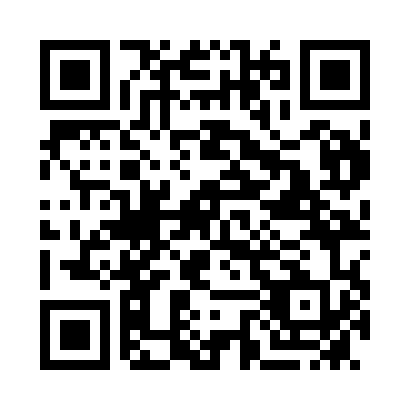 Prayer times for Inverway, AustraliaWed 1 May 2024 - Fri 31 May 2024High Latitude Method: NonePrayer Calculation Method: Muslim World LeagueAsar Calculation Method: ShafiPrayer times provided by https://www.salahtimes.comDateDayFajrSunriseDhuhrAsrMaghribIsha1Wed5:517:0512:494:066:327:422Thu5:517:0512:484:066:317:413Fri5:517:0612:484:056:317:414Sat5:517:0612:484:056:307:415Sun5:527:0612:484:056:307:406Mon5:527:0612:484:046:307:407Tue5:527:0712:484:046:297:398Wed5:527:0712:484:046:297:399Thu5:537:0712:484:036:287:3910Fri5:537:0812:484:036:287:3911Sat5:537:0812:484:036:277:3812Sun5:537:0812:484:036:277:3813Mon5:537:0912:484:026:277:3814Tue5:547:0912:484:026:267:3715Wed5:547:0912:484:026:267:3716Thu5:547:1012:484:026:267:3717Fri5:547:1012:484:026:257:3718Sat5:557:1012:484:016:257:3719Sun5:557:1112:484:016:257:3620Mon5:557:1112:484:016:257:3621Tue5:557:1212:484:016:247:3622Wed5:567:1212:484:016:247:3623Thu5:567:1212:484:016:247:3624Fri5:567:1312:484:016:247:3625Sat5:577:1312:484:006:247:3626Sun5:577:1312:494:006:247:3627Mon5:577:1412:494:006:237:3628Tue5:577:1412:494:006:237:3629Wed5:587:1412:494:006:237:3630Thu5:587:1512:494:006:237:3631Fri5:587:1512:494:006:237:36